Agenda #1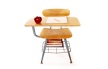 August1 30-September 12
Humanities (3) Mr. HaflinA Look Ahead: Finishing Essay #1, Starting To Kill a Mockingbird, introduction to Literary DevicesB BlockG BlockThursdayAugust 30Orientation.  What you need.Introduction to the Class WebsiteHomeworkPurchase Supplies for TuesdayOrientation.  What you need.Introduction to the Class WebsiteHomeworkPurchase Supplies for WendesdayTuesdaySeptember 4Day 1Super Homeroom 8:00-8:20: Periods are 50 minutesClassworkSeating ChartFree 10-Point Quiz Grade? Names.   Information NotecardsCourse Packets Introduction to the class websiteSigning up for Google Classroom and Turnitin.comIntroduction to Summer Reading Choice Book EvaluationHomework  Review course packet and course policies thoroughly with your parentsStudy/Bring in your choice book’s notes for the evaluation tomorrowNo Class Today Same HW as OrientationWednesdaySeptember 5Day 2Super Homeroom: Blocks A-C are 47 minutes longClasswork Summer Reading Choice Book Paragraph Evaluation.  Notes only. Hand out Writing Packets on StructureHomeworkComplete Writing Assignment “The Birds” in Writing Packet for tomorrowPlease bring in The Curious Incident of the Dog in the Night-Time and any notes taken with it for tomorrowClassworkSeating ChartFree 10-Point Quiz Grade? Names.   Information NotecardsCourse Packets Introduction to the class websiteSigning up for Google Classroom and Turnitin.comIntroduction to Summer Reading Choice Book EvaluationHomework  Review course packet and course policies thoroughly with your parentsStudy/Bring in your choice book’s notes for the evaluation tomorrowThursdaySeptember 6Day 3Super Homeroom: Blocks A-C are 47 minutes longClasswork“The Birds” Paragraph due. ReviewWriting PitfallsAssign Summer Reading Term Essay #1 (Long Composition)Prompt-to-Thesis WorksheetHomeworkPlease complete the “Prompt-to-Thesis” Worksheet for tomorrowPlease bring in The Curious Incident of the Dog in the Night-Time and any notes taken with it for tomorrowClasswork Summer Reading Choice Book Paragraph Evaluation.  Notes only. Hand out Writing Packets on StructureHomeworkComplete Writing Assignment “The Birds” in Writing Packet for tomorrowPlease bring in The Curious Incident of the Dog in the Night-Time and any notes taken with it for tomorrowFridaySeptember 7Day 4Super Homeroom: Blocks A-C are 47 minutes longClassworkReview Structure of an EssayManila Folders/Blue PortfoliosReturn Summer Reading ParagraphsReview Essay #1 PromptPrompt-to-Thesis Worksheet due. Review and compose thesis togetherHomeworkPlease finish typing the Introduction for Monday in the Google Doc provided to receive creditClasswork“The Birds” Paragraph due. ReviewWriting PitfallsAssign Summer Reading Term Essay #1 (Long Composition)Prompt-to-Thesis WorksheetHomeworkPlease complete the “Prompt-to-Thesis” Worksheet for tomorrowPlease bring in The Curious Incident of the Dog in the Night-Time and any notes taken with it for tomorrowMondaySeptember 10Day 5ClassworkIntroductory Paragraph Due in classDQ sandwich.Looking at a Model EssayChromebooks type up Body Paragraph #1HomeworkBody Paragraph #1 due Wednesday on Google ClassroomClassworkReview Structure of an EssayManila Folders/Blue PortfoliosReturn Summer Reading ParagraphsReview Essay #1 PromptPrompt-to-Thesis Worksheet due. Review and compose thesis togetherHomeworkPlease finish typing the Introduction for tomorrow in the Google Doc provided to receive creditTuesdaySeptember 11Day 6No Class TodaySame HW as Day 5ClassworkIntroductory Paragraph Due in classDQ sandwich.Looking at a Model EssayChromebooks type up Body Paragraph #1HomeworkBody Paragraph #1 due tomorrowWednesdaySeptember 12Day 7ClassworkReviewing Essay StructureBody Paragraph #1 ReviewEditing and Body Paragraph #2HomeworkEdits to Body Paragraph #1 due tomorrowBody Paragraph #2 due tomorrowClassworkReviewing Essay StructureBody Paragraph #1 ReviewEditing and Body Paragraph #2HomeworkEdits to Body Paragraph #1 due tomorrowBody Paragraph #2 due tomorrow